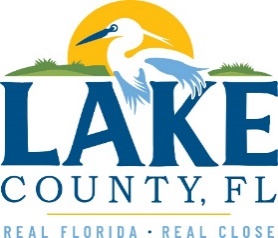 Office of Procurement ServicesP.O. Box 7800 • 315 W. Main St., Suite 416 • Tavares, FL 32778SOLICTATION: Construction of Fire Station 71 RE-BID				11/30/2022Vendors are responsible for the receipt and acknowledgement of all addenda to a solicitation. Confirm acknowledgement by including an electronically completed copy of this addendum with submittal.  Failure to acknowledge each addendum may prevent the submittal from being considered for award.THE DEADLINE FOR THE RECEIPT OF PROPOSALS IS HEREBY CHANGED TO TUESDAY, JANUARY 10, 2023, AT 3:00PM (EST).QUESTIONS/RESPONSESRef. 1.3, Note 9:  Is fence referred to in this note temporary or permanent?  If temporary, is new fencing required?  If so, please provide required location of new fence and gates along with specifications.Response: Perimeter temporary construction fence and screening. Ref. 1.9:  Is well for underground fire protection storage tank by the Contractor?  Please provide specifications for underground storage tank. Response: Include pricing as required in the pricing sheet and explained during the pre-bid meeting. Tank specs to be submitted for approval by the contractor before installation to match the details in sheet 1.9. Ref. 1.4:  Is 6” PVC sanitary lateral from building to septic tank included in the $80,000 allowance for septic system? Response: Refer to Attachment 2 - Pricing SheetRef. 3.1:  Please provide specifications for metal roof, gutters and downspouts including required gauge. Response: Minimum 24 ga., 50 ksi steel. Galvanized coated steel (ASTM A653) or Galvalume coated steel (ASTM A 792) or painted steel (ASTM A 755). Corrosion resistant as per FBC 2020 Section 1507.4.3. Painted two coats, 30-year warranty. Roof assembly tested in accordance with UL580-94 'Uplift Resistance of Roof Assemblies' & UL1897-98 'Uplift Tests for Roof Covering Systems.Will this property be covered by an FM Global Insurance Policy?Response: The metal roofing specification is a performance specification, but it specifically calls out an FM Global listing for fire and hail resistance. Is the County willing to consider similar testing data (UL 2218) to cover these performance criteria?Response: Drawings were already reviewed by the building department, and no changes in specified materials will be considered for bid purposes.ADDITIONAL INFORMATIONExhibit S – Lake County Building Component Standards is hereby added to the bid documents.Exhibit T – Fire Station 71 Specifications Manual is hereby added to the bid documents.ACKNOWLEDGEMENTFirm Name:  I hereby certify that my electronic signature has the same legal effect as if made under oath; that I am an authorized representative of this vendor and/or empowered to execute this submittal on behalf of the vendor.  Signature of Legal Representative Submitting this Bid:  Date: Print Name: Title: Primary E-mail Address: Secondary E-mail Address: 